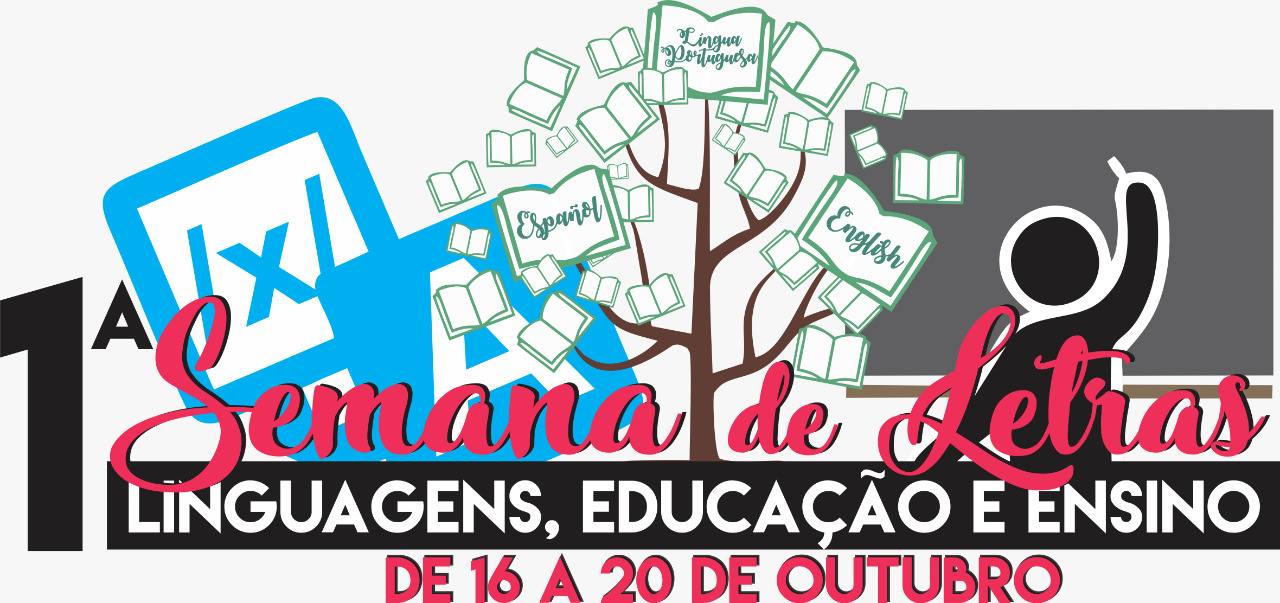 ANEXO 03 – MODELO DE RESENHA CRÍTICASOBRENOME, Nome. Título do livro em negrito: subtítulo. Cidade: Editora, ano.SOBRENOME, Prenome do autor da RESENHAResenha é um documento que apresenta uma obra, seja um livro ou um artigo. Uma resenha crítica contém:Uma apresentação descritiva da obra, seguida de comentários sobre as finalidades de o autor tê-la produzido;Apresentação resumida das principais ideias apresentadas na obra. Quando se trata de uma teoria é de praxe comentar suas possíveis aplicações. Aqui, empregam-se tanto textos do tipo descritivo, narrativo e dissertativo; no caso de crítica literária ou tradução, comentar com amparo teórico e oferecer referências;Segue-se uma crítica da obra pelo resenhador, apresentando um texto argumentativo sobre a obra, principalmente levando em conta se o autor conseguiu alcançar seu objetivo. Nesse item o resenhador deve apontar sua crítica com base em outros autores, se necessário.O texto deverá ser digitado no Word para Windows, em fonte Times New Roman, tamanho 12, espaço 1,5, alinhamento justificado, devendo, obrigatoriamente, seguir as normas da ABNT e estar com o timbre do evento. Com no mínimo de 2 página e máximo de 4 páginas.  As notas devem ser sequenciadas numericamente e localizadas no rodapé. As referências devem ficar localizadas ao final do texto, contendo somente as obras citadas. Os quadros, as tabelas, os gráficos e as figuras (fotografias ou desenhos) devem vir no corpo do texto com indicação de fonte (quando for o caso).REFERÊNCIAS UTILIZADAS:De um Artigo:SOBRENOME, Nome. Título do artigo. Veículo [onde foi publicado]. Cidade, data, pág. Inicial-final.De um livro:SOBRENOME, Nome. Título da obra. Tradutor. 2.ed. ou mais. Cidade: Editora, ano.De um capítulo de livro:SOBRENOME, Nome. Título do Capítulo. In: Nome SOBRENOME. Título do livro. Edição. Cidade: Editora, ano, p. [página inicial e final do capítulo resenhado].Enviar para o e-mail: semanadeletraspetrolina@gmail.com